Aucassin et Nicolette1e partie Le refus épisodes II-IV, p. 45-53Aucassin, fils du comte Garin de Beaucaire,  est amoureux de Nicolette, esclave sarrasine. Mais son père s’oppose à son mariage.  Alors Aucassin refuse de porter les armes pour défendre son royaume. Son père est en colère, c’est pourquoi il ordonne son vassal le vicomte de Beaucaire d’éloigner la jeune fille. Le vicomte fait enfermer sa filleule dans une chambre élevée de son palais.Retrouvez le texte et les questions de compréhension https://twinspace.etwinning.net/72583/pages/page/446223En  prisonépisodes V-VIII, p. 55-65V.CHANTÉ, p. 55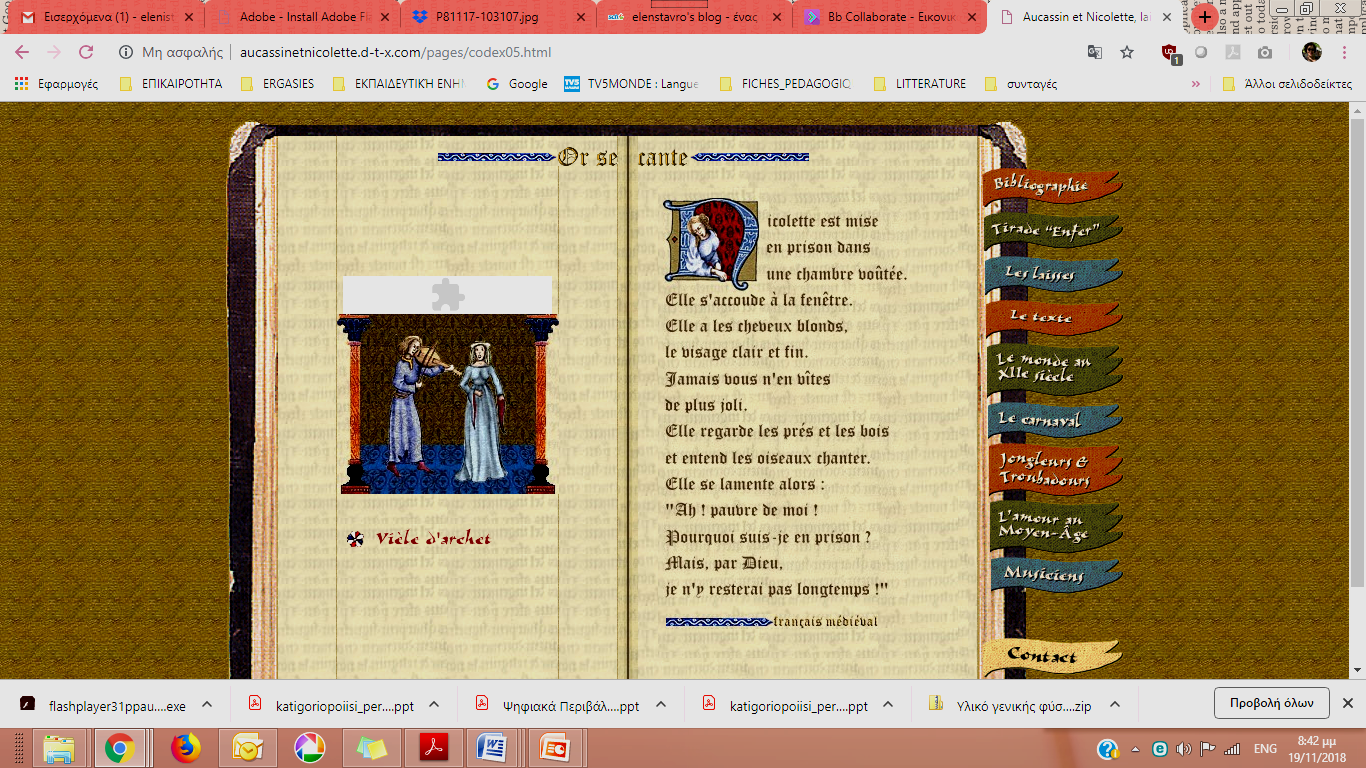 VI. PARLÉ : RÉCIT ET DIALOGUE, p. 57-59 Aucassin, désespéré, se rend chez le vicomte et l'interpelle :
- Qu'avez-vous fait de Nicolette, ma très douce amie ?(Dans cet épisode il y a la fameuse tirade du paradis et de l’enfer)Le vicomte ne lui révèle toutefois pas l'endroit où était enfermée la jeune sarrasine et… VII.CHANTÉ, p. 61Aucassin est en proie à la plus vive douleur.VIII. PARLÉ : RÉCIT ET DIALOGUE, p. 63-65Cependant, l'assaut bat son plein au château de Garin et Aucassin céde aux demandes de son père de défendre sa terre, mais à une condition :
- Je prendrai les armes et irai au combat à la condition que vous me laissiez voir Nicolette, le temps de lui donner un baiser.
- Je l'accepte, dit le père.  Le combatépisodes IX-X, p. 67-73IX.CHANTÉ, p. 67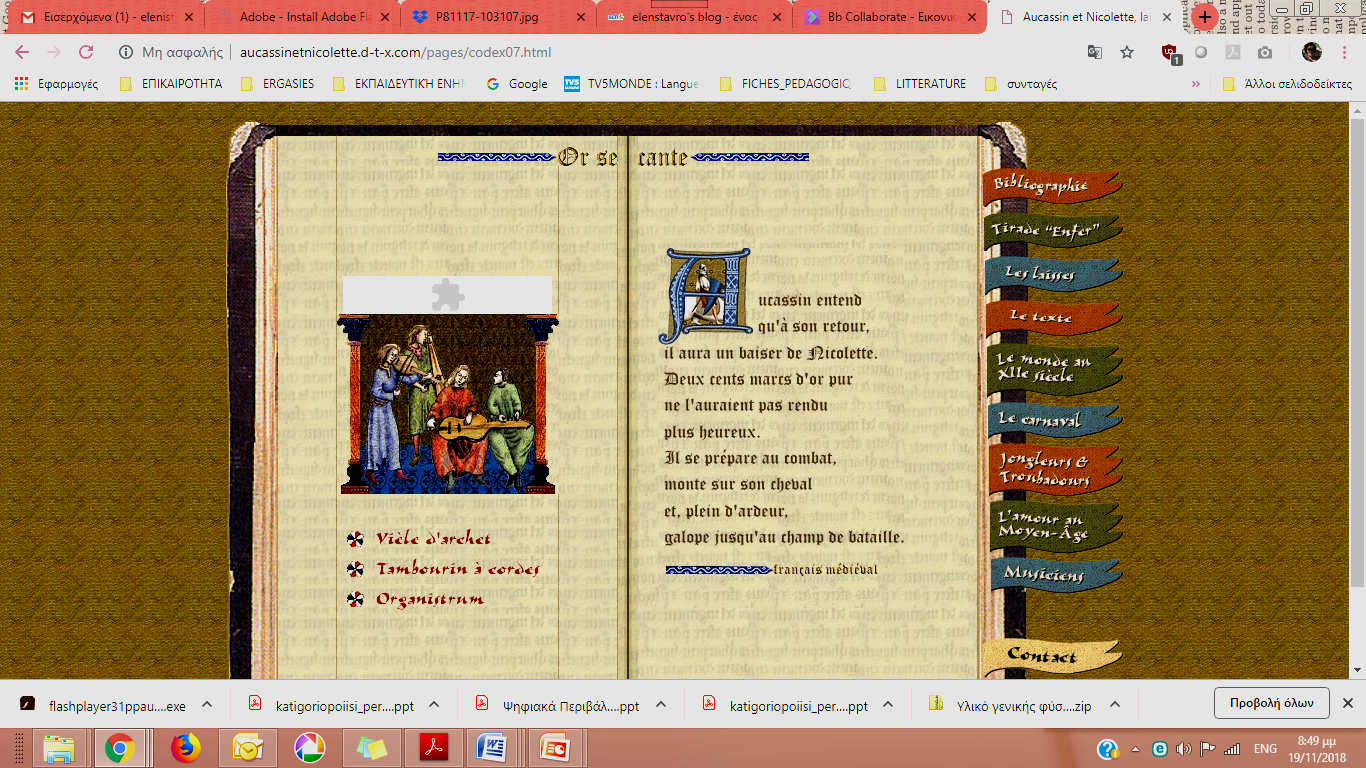 X. PARLÉ : RÉCIT ET DIALOGUE, p. 69-73Aucassin a fière allure sur son cheval. Mais ne croyez pas qu'il pense à frapper ses ennemis. Pas du tout ! Il pense tellement à Nicolette, sa douce amie, qu'il se laisse capturer sans se défendre d'aucune manière. Soudain, il réalise que mort, la tête coupée, il ne pourra plus jamais parler à Nicolette. Le jeune homme est grand et fort et le cheval qu'il monte, vif. Aucassin met la main à l'épée et commence à frapper à droite et à gauche. Il brise heaumes et nasals, il coupe poings et bras et fait un massacre autour de lui comme le sanglier attaqué par les chiens dans la forêt. Il abat dix chevaliers, en blesse sept, puis frappe le comte Bougar de Valence sur son heaume, si fort, que celui-ci tombe à terre. Aucassin s'en saisit et le remet à son père : 
- Père, voilà notre ennemi, tenez maintenant votre promesse.Garin de Beaucaire refuse fermement de lui permettre de revoir Nicolette. Aussitôt, déçu et fort en colère, Aucassin libère son prisonnier et le raccompagne dans ses terres.2e partie La fuiteépisodes XI-XII, p. 75-77XI.CHANTÉ, p. 75-77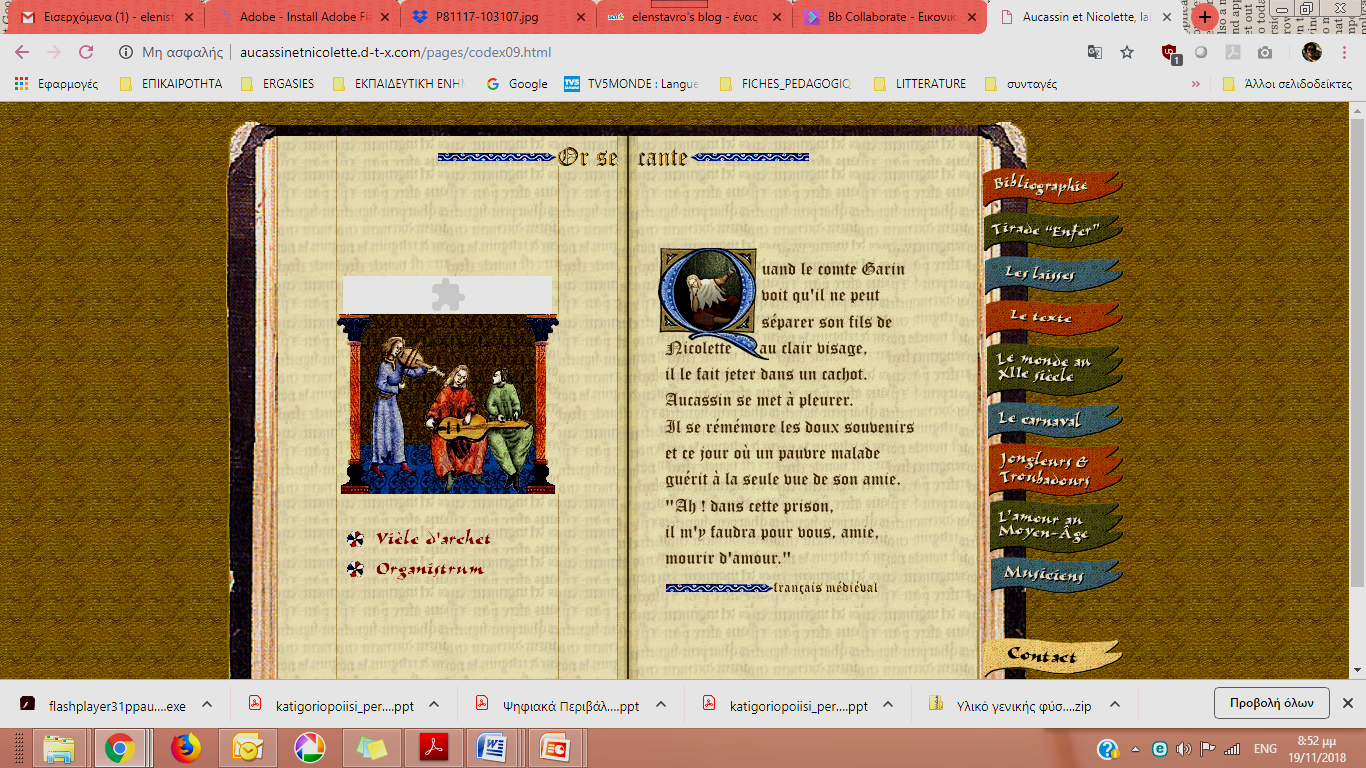 XII. PARLÉ : RÉCIT ET DIALOGUE, p. 79-81Comme vous l'avez entendu, Aucassin a été mis en prison et Nicolette, de son côté, est enfermée dans une chambre. C'est le mois de mai. Les nuits sont calmes et douces. Nicolette, couchée sur son lit, voit que la vieille femme qui la garde dort. Elle se lève, met une belle robe de soie. Elle prend les draps de son lit, les noue les uns aux autres et en fait une corde aussi longue qu'elle peut; elle l'attache au pilier de la fenêtre et descend ainsi dans le jardin.Elle arrive à la poterne du jardin, l'ouvre et sort dans les rues de Beaucaire. Elle marche tant qu'elle arrive à la tour où se trouve son ami.(Dans cet épisode il y a un portrait physique détaillé de Nicolette)La rencontreépisodes XIII-XVI, p. 83-93XIΙΙ.CHANTÉ, p. 83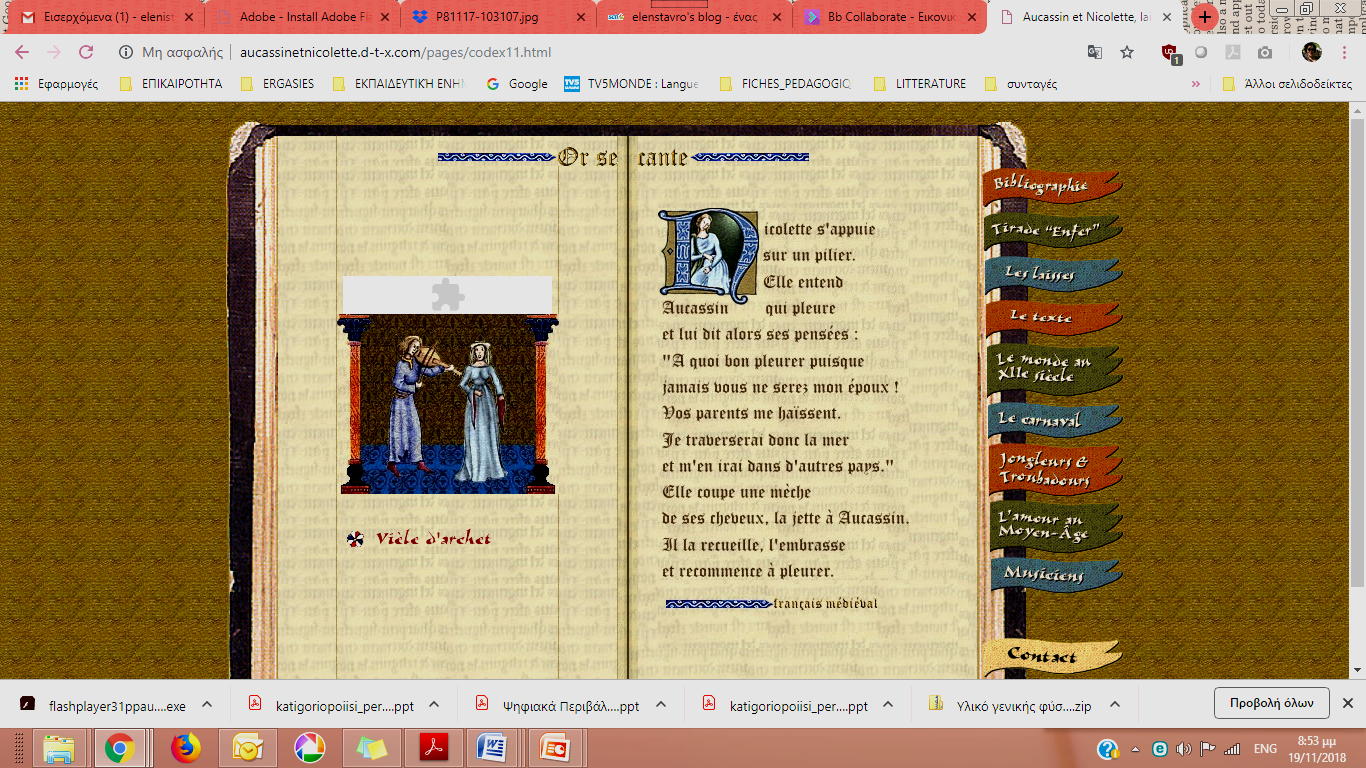 XIV. PARLÉ : RÉCIT ET DIALOGUE, p. 85-87Quand Aucassin entend son amie parler de la sorte, l'émotion le saisit:
- Belle douce amie, vous me feriez mourir , le premier qui vous verrait et le pourrait, vous mettrait dans son lit et ferait de vous sa maîtresse. J'aimerais mieux mourir de mort horrible que de savoir que vous avez été dans le lit d'un autre homme que moi.
- Ah, dit-elle, je ne crois pas que vous m'aimiez autant que vous le dites, mais moi, je vous aime davantage que vous m'aimez.
- Non, dit Aucassin, il est impossible que vous m'aimiez autant que je vous aime. L'amour d'une femme se tient dans son œil, dans le bout de ses seins et tout au bout de son gros orteil, tandis que celui de l'homme est planté dans son cœur. 

Tandis qu'ils discutent de la sorte, les gardes de la ville descendent la rue. Ils ont l'ordre de tuer Nicolette s'ils la trouvent. Le gardien de la tour les voit venir et, pris de pitié, décide d'avertir la jeune fille. XV.CHANTÉ, p. 89chant du veilleurXVI. PARLÉ : RÉCIT ET DIALOGUE, p. 91-93La jeune fille trouve refuge dans un fossé. Elle voit la forêt et pense avec effroi aux bêtes sauvages. Elle décide enfin de se sauver dans la forêt.Dans la forêtépisodes XVII- XIX, p. 95-101 XVII. CHANTÉ, p. 95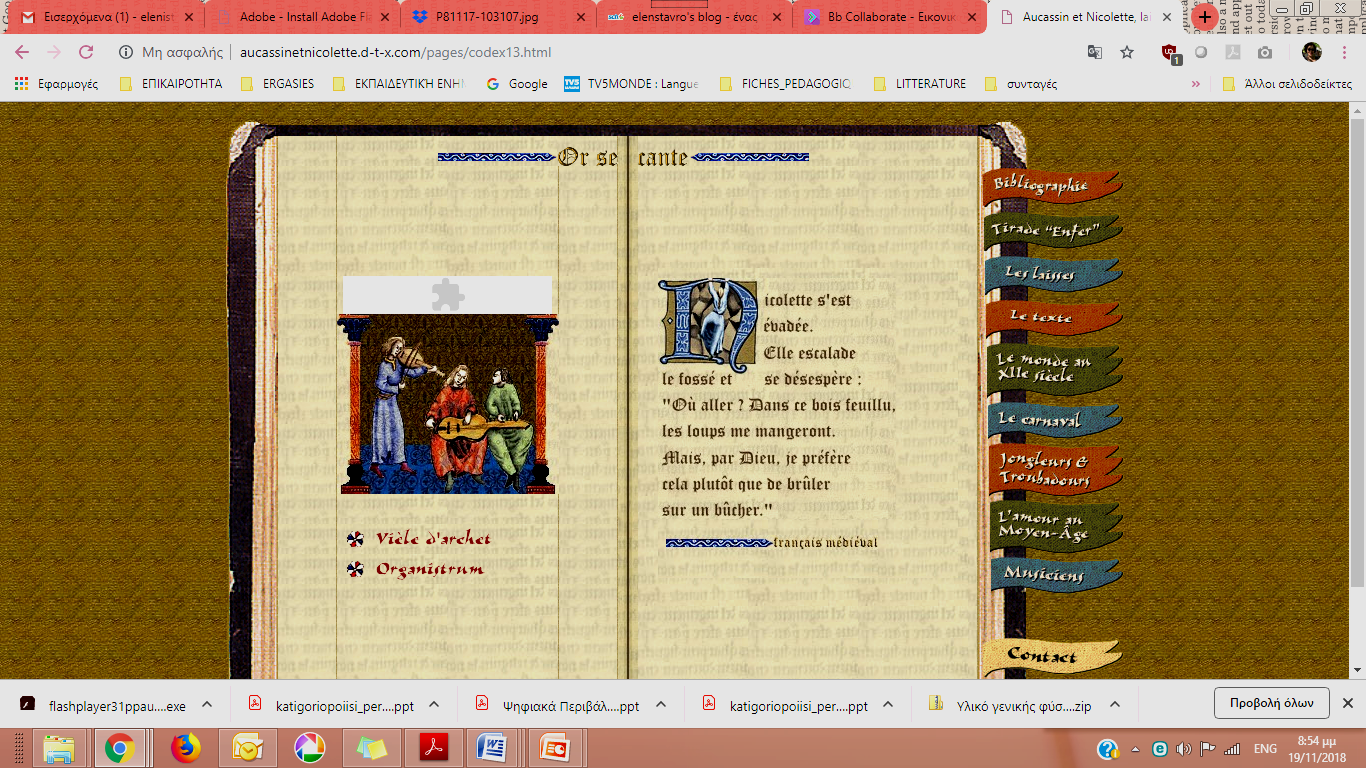 XVIII. PARLÉ : RÉCIT ET DIALOGUE, p. 97-99Nicolette arrive dans la forêt. Elle n'ose y pénétrer très avant à cause des bêtes sauvages et se cache dans un épais buisson où elle s'endort.A l'heure de prime, des petits bergers sortent de la ville pour amener paître leurs bêtes à l'orée de la forêt. Nicolette se dirige vers eux et leur demande s'ils connaissent Aucassin. Les bergers, ébahis de sa beauté, la regardent. Nicolette continue :
- Dites-lui qu'il y a une bête dans cette forêt. Elle est si précieuse qu'il ne la vendra pas pour tout l'or du monde.La petite Sarrasine leur glisse cinq sous dans la main et s'éloigne. XIX. CHANTÉ, p. 101Elle suit un vieux sentier qui s'enfonce dans les bois et elle arrive à ……………….«un carrefour d’où rayonnent sept chemins […]Il lui vient alors à l’esprit  d’éprouver son ami pour voir s’il l’aime autant qu’il le prétend.»Elle y construit une jolie loge faite de fleurs et de feuilles. « Elle jure …………..que, si Aucassin vient par lasans s’y reposer un peupar amour pour elle,jamais il ne sera son amini elle son amie. »L’épreuveépisodes XX-XXVI, p. 103-125
XX. PARLÉ : RÉCIT ET DIALOGUE, p. 103-105Nicolette se cache pour voir ce que son ami fera. Pendant ce temps, à la cour du comte, le bruit court que Nicolette était morte. Aucassin fut retiré de sa prison et, aussitôt, il enfourche son cheval et va à son tour dans la forêt où…XXI. CHANTÉ, p. 107il rencontre les bergers …XXII. PARLÉ : RÉCIT ET DIALOGUE, p. 109-111…qui lui répètent les paroles de sa mie. XXIII. CHANTÉ, p. 113Aucassin reprend sa chevauchée et va à la recherche de Nicolette.XXIV. PARLÉ : RÉCIT ET DIALOGUE, p. 115-121Il chemine toute la journée à travers la forêt, les vêtements et la peau déchirées par les ronces et les épines. Il rencontre un jeune bouvier qui lui apporte réconfort. Il reprend son chemin et il aperçoit bientôt la petite cabane de Nicolette.XXV. CHANTÉ, p. 123chanson à l’étoileXXVΙ. PARLÉ : RÉCIT ET DIALOGUE, p. 125Retrouvailles des deux jeunes. Nicolette guérit miraculeusement les blessures d’Aucassin. Ils quittent la forêt et gagnent la plaine.3e partie : errances et retourLe départépisodes XVII-XXX, p. 125-135à lire en ligne https://promenadesculturelles.jimdo.com/litt%C3%A9rature-du-moyen-%C3%A2ge/chantefable/XXVII. CHANTÉ, p. 127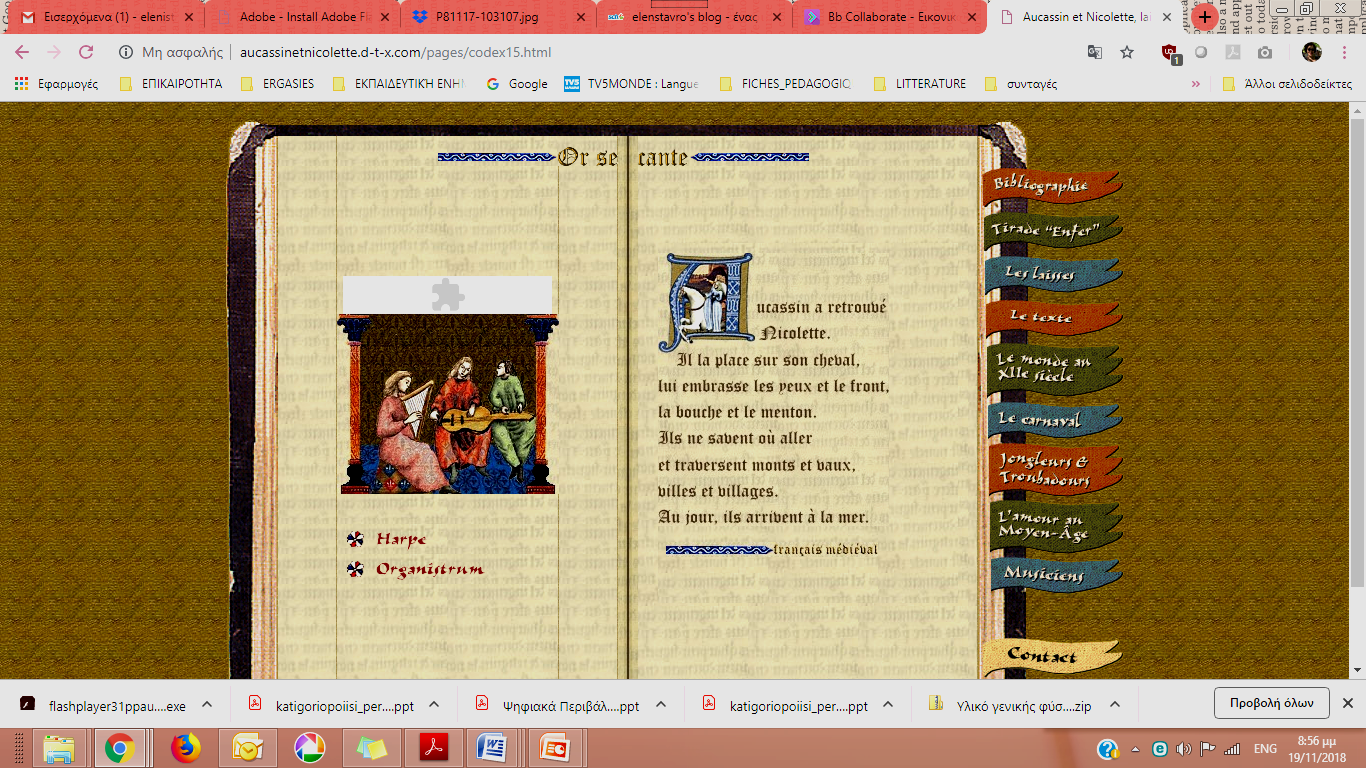 Les deux jeunes décident de fuir ensemble. Ils vont jusqu’à la mer et s'embarquent sur un navire.XXVΙII. PARLÉ : RÉCIT ET DIALOGUE, p. 129-131Aucassin aperçoit un bateau, transportant des marchands, qui navigue près de la côte. Il les appelle et ils s'embarquent à bord. Quand ils ont rejoint la haute mer, une terrible tempête se lève. Elle les mène d'un pays à l'autre. Ils finissent par aborder une terre étrangère et pénètrent dans le pays de Torelore.A force de chevaucher, Aucassin et Nicolette parviennent au château. Aucassin demande à voir le roi et on lui dit qu'il est au lit et qu'il est en couches.
- Où est donc sa femme ? 
interroge le jeune homme. On lui répond qu'elle est partie à la guerre avec tous les hommes du pays.Aucassin va trouver le roi dans sa chambre. XXVIX. CHANTÉ, p. 133Le roi y est couché. Il explique à Aucassin qu'il vient d’avoir un fils et dès qu’il sera rétabli, il reprendra la guerre. XXX. PARLÉ : RÉCIT ET DIALOGUE, p. 135À ces mots, Aucassin sort de force le roi de son lit et exige qu'il le mène à l'armée. Là, fort étonné il voit que la bataille se fait avec de pommes des bois blettes, d’oeufs et de fromages frais.La batailleépisodes XXXI-XXXII, p. 137-139XXXΙ. CHANTÉ, p. 137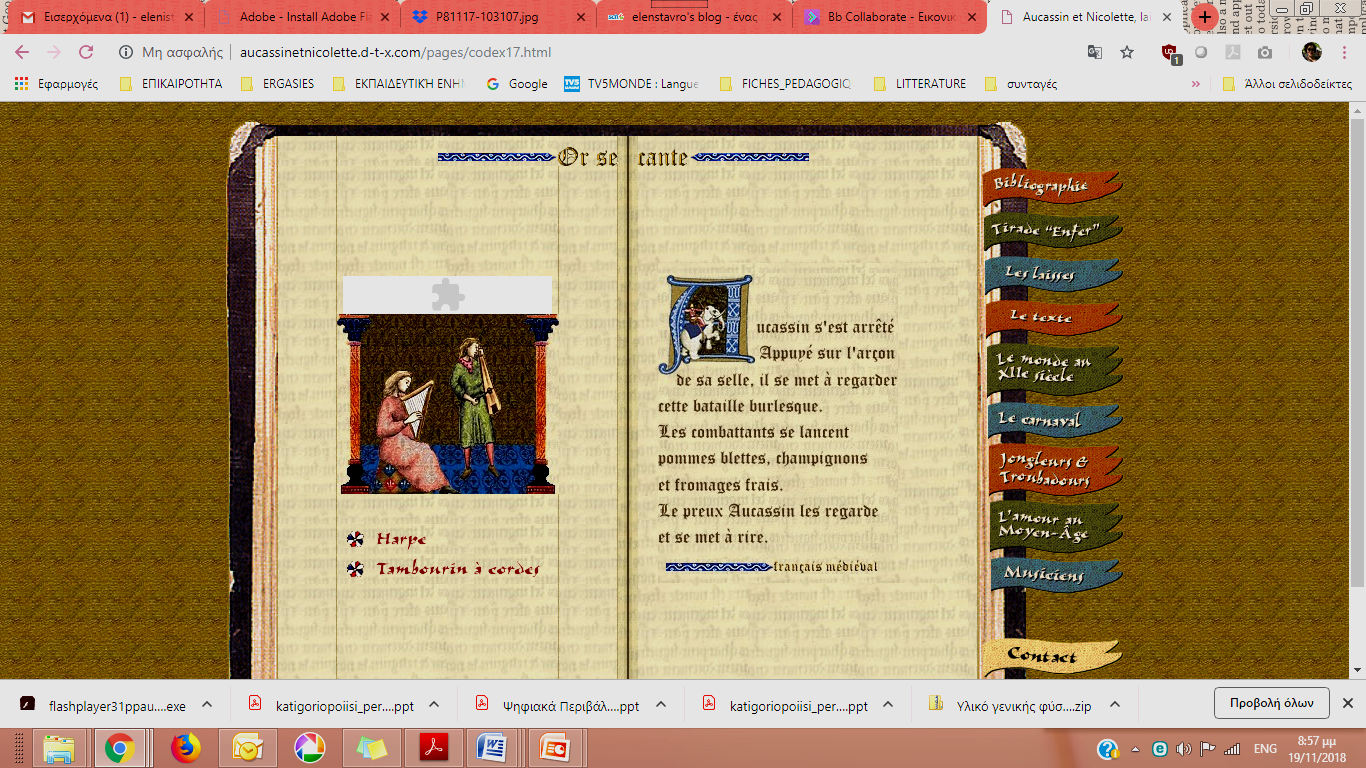 XXXΙΙ. PARLÉ : RÉCIT ET DIALOGUE, p. 139Tandis que Nicolette demeure dans les appartements de la reine, le roi et Aucassin s'en vont à cheval à l'endroit de la bataille. Très étonné, Aucassin voit de vaillants guerriers se battre à coups de pommes blettes, d'œufs et de fromage frais. Le preux Aucassin se met à rire et se joint à la bataille. Il met sa main à l'épée et commence à frapper de droite à gauche, tuant beaucoup de gens. Le roi l'arrête : 
- Ah, beau seigneur, ne les tuez pas! Nous n'avons pas l'habitude de nous entretuer ! Les ennemis en fuite, Nicolette et Aucassin reviennent au château. Mais les habitants du pays veulent chasser Aucassin et marier Nicolette avec le fils du roi.La séparationépisodes XXXIII-XXXVI, p. 141-147XXXΙII. CHANTÉ, p. 141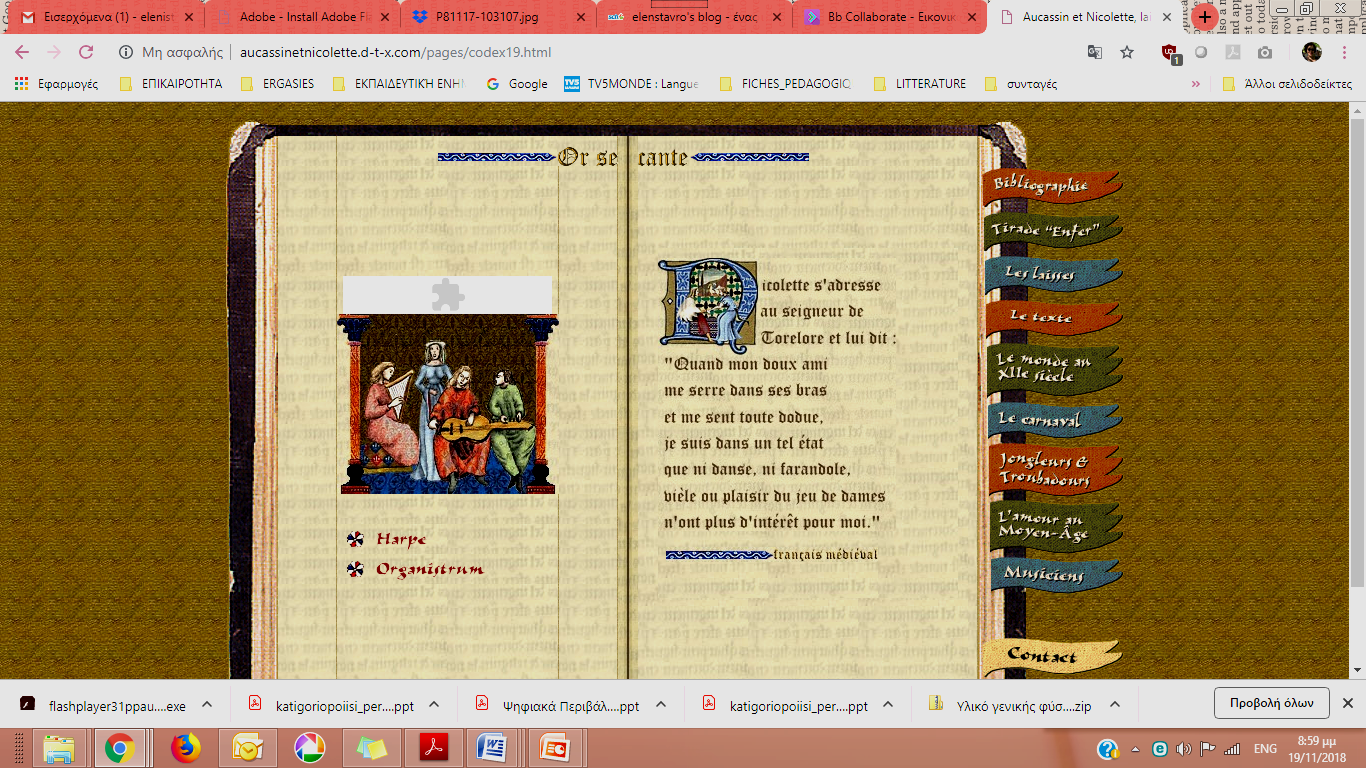 XXXΙV. PARLÉ : RÉCIT ET DIALOGUE, p. 143Les deux jeunes vivent heureux au château de Torelore, heureux et comblés. Mais une armada de Sarrasins arrive par la mer, attaque le château et s'en empare. Ils font prisonniers Aucassin et Nicolette. Aucassin est attaché par les mains et les pieds sur un bateau, et Nicolette est jetée dans un autre. Mais une tempête arrive qui sépare les deux navires.
Le bateau où se trouve Aucassin navigue longtemps et finit par échouer près du château de Beaucaire. Les gens du pays reconnaissent le fils du comte, et, comme son père et sa mère sont morts durant les trois ans qu'ont duré son absence, ils lui prêtent hommage. Aucassin gouverne en paix.XXXV. CHANTÉ, p. 145Mais il pense sans cesse à sa douce amie.XXXVI. PARLÉ : RÉCIT ET DIALOGUE, p. 147Laissons Aucassin et parlons de Nicolette. Le bateau où elle se trouvait appartenait au roi de Carthagène, son père. Arrivés à Carthagène, Nicolette reconnaît tout : c'est là qu'elle a été élevée et enlevée dans son enfance. Carthageépisodes XXXVII-XXXVIII, p. 149-153XXXVII. CHANTÉ, p. 149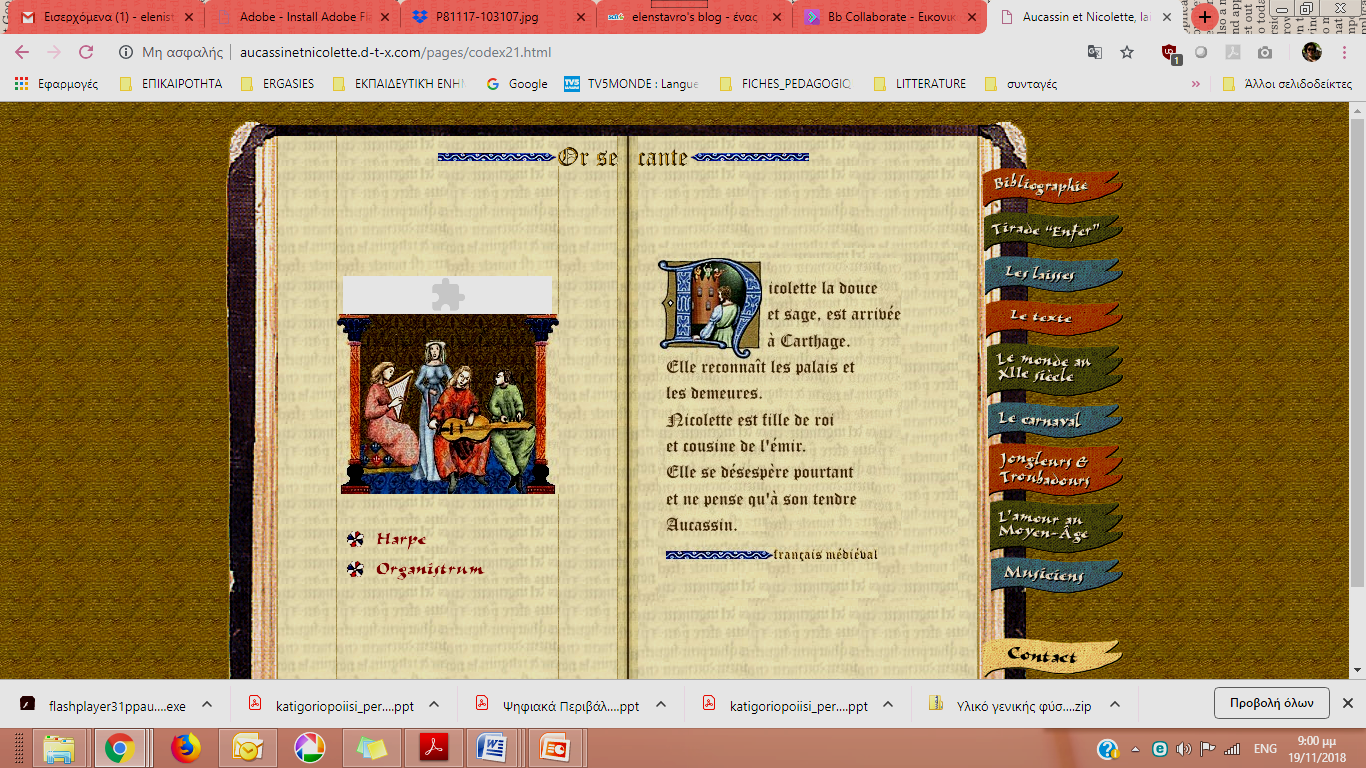 XXXVIII. PARLÉ : RÉCIT ET DIALOGUE, p. 151-153Présentée au roi, elle se fait reconnaître. Le roi lui fait grande fête et la mène avec de grands honneurs, comme il convient à une fille de roi. Il veut lui donner pour époux un roi païen, mais elle ne veut pas se marier. Elle se demande comment retrouver Aucassin. Nicolette apprend à jouer de la vielle, puis, elle s'esquive, la nuit, et se rend au port.La jeune Sarrasine prend un logement chez une pauvre femme. Elle se teint le visage d'une herbe qui la rend toute noire et se fait faire un habit de jongleur. Nicolette est prête et s'embarque en cachette pour la Provence en quête d'Aucassin. Enfin, elle arrive au château de Beaucaire. Le retourépisodes XXXIX-XL, p. 155-161XXXIX. CHANTÉ, p. 155-157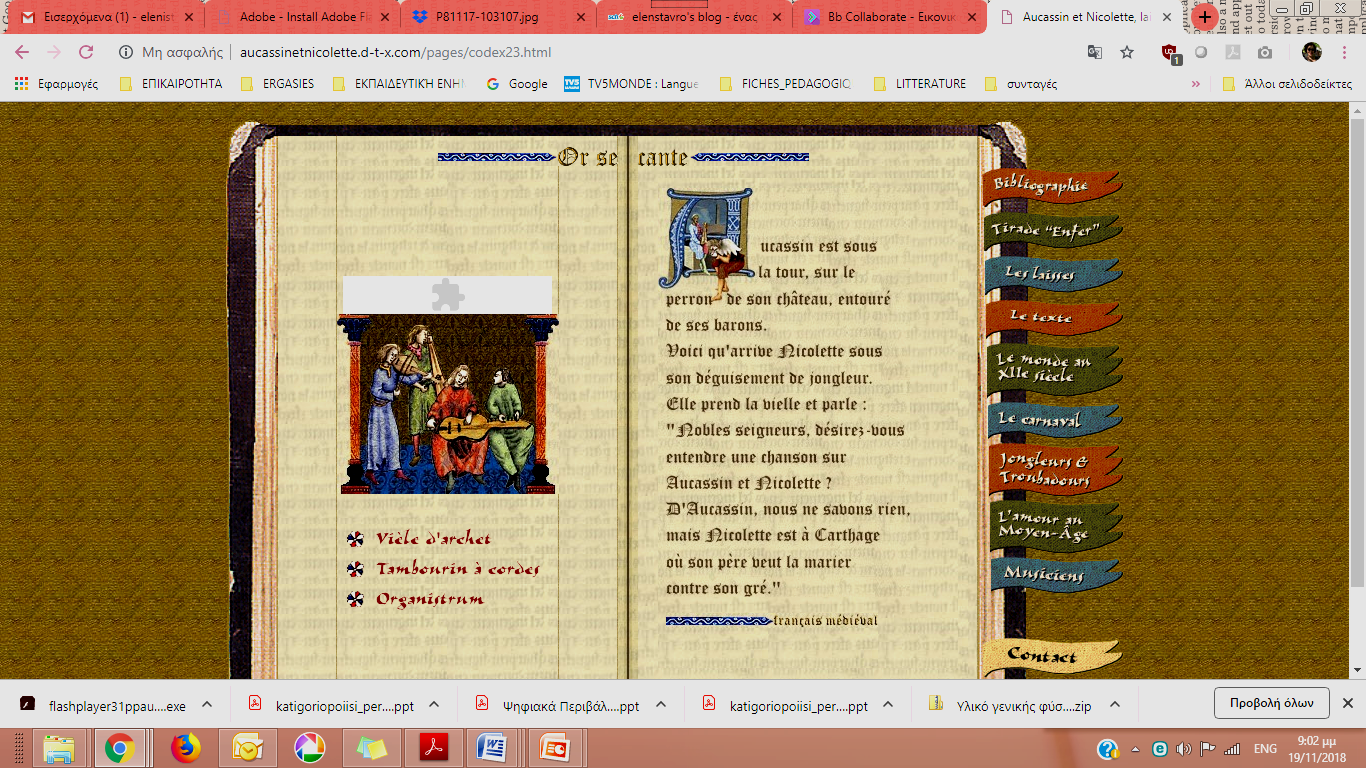 À Beaucaire, elle se déguise en jongleur et chante ses aventures à Aucassin.XL. PARLÉ : RÉCIT ET DIALOGUE, p. 159-161Quand Aucassin entend ainsi parler Nicolette, il lui demande : « Cher doux ami, savez-vous quelque chose de cette Nicolette dont vous venez de chanter l'histoire ? »
Le musicien promet de la ramener et Aucassin en est rempli de joie. Nicolette va en ville chez la vicomtesse qui l'avait élevée. Celle-ci  reconnaît la petite fille qu'elle avait élevée et se hâte de la laver et de la baigner. Nicolette prend une herbe, s'en frotte le visage et redevient plus belle que jamais. La dame lui donne de magnifiques vêtements de soie et la petite Sarrasine s'assied dans la plus belle pièce de la maison sur un grand coussin de soie, puis elle demande à la vicomtesse d'aller chercher Aucassin, son doux ami.
La dame y va et quand elle arrive au palais, elle dit à Aucassin: « Venez avec moi, je vous montrerai la personne au monde que vous aimez le plus. Car Nicolette est venue de son pays lointain pour vous chercher. » 
Aucassin est comblé. Le bonheurépisode XLI, p. 163XXXIX. CHANTÉ, p. 155-157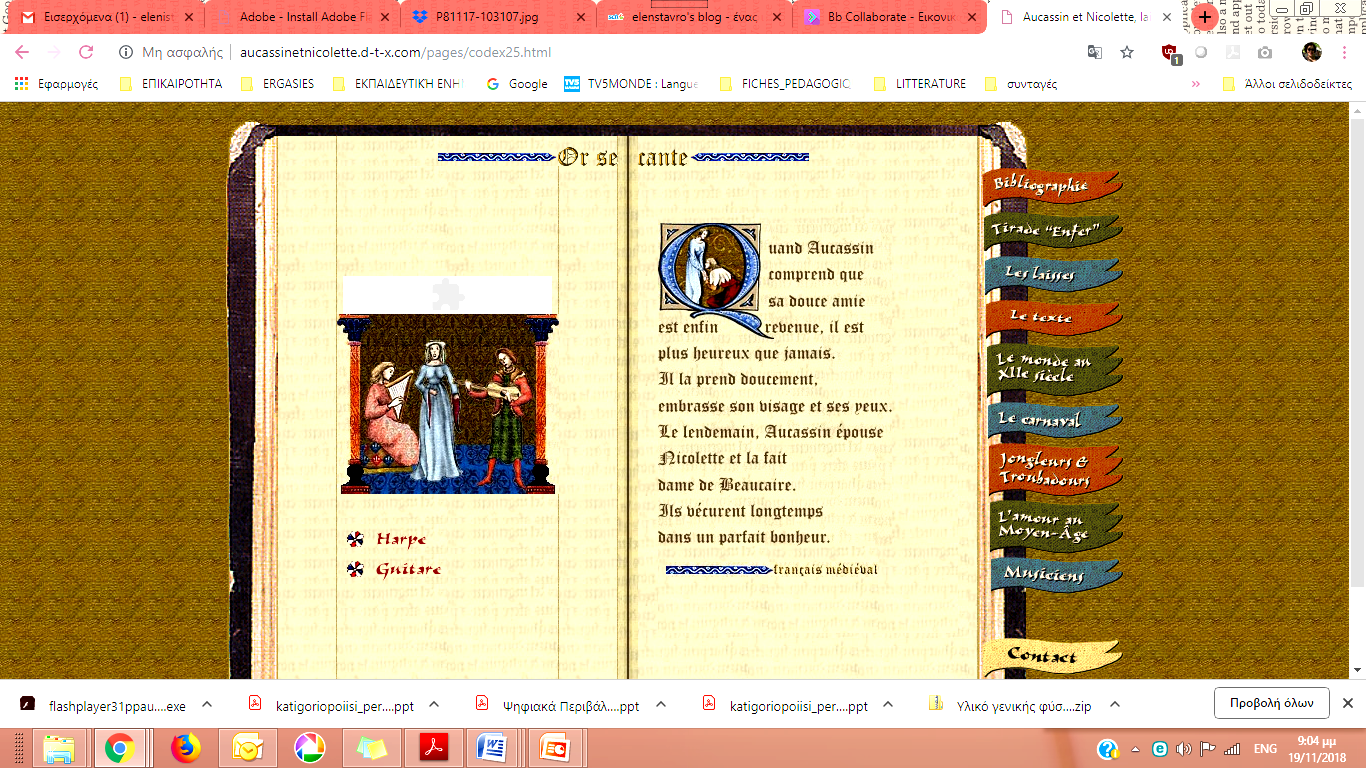 Les deux jeunes se retrouvent. Ils se marient et sont heureux.La FinTable des matières